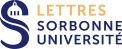   	   	  	En Sorbonne, le jeudi 28 mai 2020   	E C O L E DO C TO R AL E  	   	« C o n ce p t s e t L a ng ag e s »  	  E D 4 3 3   	Directrice : Adeline WRONA  	   	Affaire suivie par :  	  Marlène MICHALON-NEPERT  Marlene.michalon-nepert@sorbonne-universite.fr  	  Procès-Verbalde la Commission de sélection des Contrats Doctorauxde l’École Doctorale « Concepts et Langages » (ED V)Rentrée 2020-2021La commission de sélection des contrats doctoraux pour la rentrée 2020-2021 de l’École Doctorale 433 - Concepts et Langages réunie le jeudi 28 mai a décidé la répartition suivante :  Liste principale : 11 contrats doctoraux  Composante Musicologie :  Mme Marie RENAUDIN (Dir. Mr Jérôme CLER).   Mme Bianca REIS MARETTI (Dir. Mme Hyacinthe RAVET).   Composante Philosophie :  Mr Clément HEIDSIECK (Dir. Mr Marwan RASHED).   Mr Tarek FAHIM (Dir. Mr Jean-Baptiste RAUZY).   Ecole doctorale « Concepts et Langages » (Ed 433)  Sorbonne Université – Faculté des Lettres,   Maison de la Recherche, 28 rue Serpente 75006 PARIS   Composante Sciences de l'Information et de la Communication :  Mme Marie-Lise BUISSON (Dir. Mme Caroline MARTI).   Mme Claudia MARSON (Dir. : Mme Adeline WRONA).  Composante Sciences du Langage :  M. Nicolas SOUHAIT (Dir. Mme Anne-Pascale POUEY-MOUNOU).   Mme Pauline DUBOIS-DAHL (Dir. Mr Franck NEVEU) Mme Claire de MARESCHAL (Dir : M. André THIBAULT)  Composante Sociologie :  Mme Margot LENOUVEL (Dir. Mme Beate COLLET).  Mme Hana BOUHIRED LACHERAF (Dir : M. Philippe STEINER) Liste complémentaire  La commission a décidé d’établir une liste complémentaire classée.   	 	  1/ Mr Sean Patrick MC STRAVICK (Dir. : Mr Antoine GRANDJEAN).  	 	  2/ Mr Jimmy DEGROOTE (Dir. : Mr Dominique PRADELLE). Adeline WRONA Directrice de l’Ecole doctorale 433 - Concepts et Langages   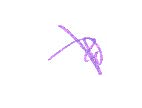 Ecole doctorale « Concepts et Langages » (Ed 433)  Sorbonne Université – Faculté des Lettres,   Maison de la Recherche, 28 rue Serpente 75006 PARIS   